INDICAÇÃO Nº 2260/2020Sugere ao Poder Executivo Municipal a realização de estudos visando à instalação de ondulação transversal (lombada) na Rua Dom Pedro I, defronte ao número 178 localizada no bairro de Parque Olaria. Excelentíssimo Senhor Prefeito Municipal,      Nos termos do Art. 108 do Regimento Interno desta Casa de Leis, dirijo-me a Vossa Excelência para sugerir que, por intermédio do Setor competente, que sejam realizados estudos visando a construção de ondulação transversal (lombada), em conformidade com o disposto na Resolução nº 600/2016 do Conselho Nacional de Trânsito – CONTRAN, ou a instalação de outros dispositivos redutores de velocidade na Rua Dom Pedro I em frente ao número 178 localizada no bairro de Parque Olaria, neste município. Justificativa:Conforme relato dos moradores locais a referida via pública possui grande fluxo de veículos e pedestre. Alguns motoristas imprudentes trafegam nesta via em velocidades muito superior à permitida, colocando em risco a travessia de pedestre, de moradores do local. Plenário “Dr. Tancredo Neves”, em 09 de novembro de 2020.CLÁUDIO PERESSIMVereador – Vice Presidente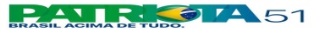 